			  	     บันทึกข้อความ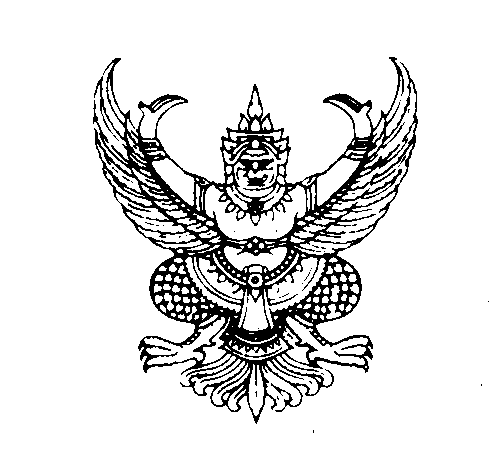 ส่วนราชการ  (คณะ/หน่วยงาน) มหาวิทยาลัยมหาสารคาม  โทรศัพท์ (หมายเลขโทรศัพท์ที่สามารถติดต่อได้)  ที่   อว	 (เลขที่ออกจากคณะ)		            วันที่  		           	เรื่อง  ขอส่งข้อเสนอโครงการเพื่อขอรับทุนการอุดหนุนวิจัย ประเภททุน นักวิจัยหลังปริญญาโท (Postmaster) เรียน  รองอธิการบดีฝ่ายพัฒนาโครงสร้างพื้นฐาน วิจัย และนวัตกรรม		ตามที่ กองส่งเสริมการวิจัยและบริการวิชาการ มหาวิทยาลัยมหาสารคามได้ประกาศหลักเกณฑ์ เพื่อเปิดรับข้อเสนอโครงการขอรับทุนอุดหนุนการวิจัย ประเภททุน  นักวิจัยหลังปริญญาโท (Postmaster)             ประจำปีงบประมาณ  พ.ศ. .................นั้นในการนี้ ข้าพเจ้า...……………………………………….  ตำแหน่ง.......................................... อาจารย์ประจำ สังกัดคณะ นักวิจัยหลังปริญญาโท (Postmaster)  ขอส่งข้อเสนอโครงการเพื่อขอรับทุนอุดหนุนการวิจัย ชื่อโครงการ “………………….................................................……………..” พร้อมทั้งเอกสารประกอบ เพื่อขอรับทุนสนับสนุนการวิจัยดังกล่าว ตามรายละเอียดดังนี้ 	1.  แบบฟอร์มเสนอขอรับทุนการวิจัย ประเภททุน....................  จำนวน 2 ชุด	2.  หลักฐานแสดงคุณสมบัติของนักวิจัยหลังปริญญาโท    3.  หนังสือรับรองการเป็นนิสิตระดับบัณฑิตศึกษาจึงเรียนมาเพื่อโปรดพิจารณาและดำเนินการต่อไป ลงชื่อ							         (				      )					                           หัวหน้าโครงการวิจัย						ลงชื่อ											                   (				      )							         หัวหน้าหน่วยงาน